  ПОСТАНОВЛЕНИЕ		       с. Бурметьево				  КАРАР	№ 21									«14» декабря 2023 года	О Положении «Об оплате труда работников, не являющихся муниципальнымислужащими, Исполнительного комитета Бурметьевскогосельского поселения Нурлатского муниципального района Республики Татарстан»В соответствии с постановлением Кабинета Министров Республики Татарстан от 30 марта 2018 года № 195 «Об условиях оплаты труда работников отдельных организаций бюджетной сферы, на которые не распространяется Единая тарифная сетка по оплате труда работников бюджетной сферы» Исполнительный комитет Бурметьевского сельского поселения Нурлатского муниципального района Республики Татарстан                                             ПОСТАНОВЛЯЕТ:Утвердить Положение «Об оплате труда работников, не являющихся муниципальными служащими, Исполнительного комитета Бурметьевского сельского поселения Нурлатского муниципального района Республики Татарстан».Разместить настоящее постановление на официальном сайте муниципального образования «Нурлатский муниципальный район» в информационно-телекоммуникационной сети «Интернет».Настоящее постановление вступает в силу с момента его официального обнародования и распространяется на правоотношения, возникшие с  01 января 2023 года.Контроль за исполнением настоящего постановления оставляю за собой.Руководитель Исполнительного комитета Бурметьевского сельского поселенияНурлатского муниципального района РТ                                 Л.И. Кашапова                                                                     Утверждаю:                                                                          Руководитель Исполнительного комитета                                                                    Бурметьевского сельского поселения                                                                    Нурлатского муниципального района                                                                     Республики Татарстан                                                                      ______________ /Л.И. Кашапова/ПОЛОЖЕНИЕоб оплате труда работников, не являющихся муниципальными служащими,Исполнительного комитета Бурметьевского сельского поселения  Нурлатского муниципального районаОбщие положения.Настоящее Положение устанавливает предельные нормативы размера расходов на оплату труда работников, не являющихся муниципальными служащими, Исполнительного комитета Бурметьевского сельского поселения Нурлатского муниципального района Республики Татарстан.Положение разработано на основании Постановления Кабинета Министров Республики Татарстан 30.03.2018 г. №195 «Об условиях оплаты труда работников отдельных организаций бюджетной сферы, на которые не распространяется Единая тарифная сетка по оплате труда работников бюджетной сферы», Трудового кодекса РФ и в целях обеспечения социальных гарантий и упорядочения оплаты труда работников, стимулирования роста профессионального мастерства, развития творческой инициативы работников, повышения качества и результатов трудовой деятельности каждого члена коллектива.Работникам, не являющихся муниципальными служащими, устанавливаются должностные оклады в зависимости от должности в размерах, кратных размеру должностного оклада специалиста в сельском поселении, который составляет 12 688 рублей.Коэффициенты кратности, применяемые при исчислении размеров должностных окладов работников, не являющихся муниципальными служащими, устанавливаются согласно приложению №1.Порядок формирования фонда оплаты труда работников, не являющихся муниципальными служащими, устанавливается согласно приложению № 2.Работникам, не являющимися муниципальными служащими, в зависимости от занимаемой должности устанавливаются следующие выплаты:ежемесячная надбавка к должностному окладу за выслугу лет, согласно приложению № 3;ежемесячная надбавка к должностному окладу за сложность и напряженность работы, согласно приложению № 4;ежемесячное денежное поощрение, согласно приложению № 5;премии по результатам работы, согласно приложению № 6;единовременная выплата при предоставлении ежегодного оплачиваемого отпуска, согласно приложению № 7;материальная помощь, согласно приложению № 8;другие выплаты, предусмотренные соответствующими федеральными, республиканскими законами и иными нормативными правовыми актами, в пределах установленного фонда оплаты труда.Размеры должностных окладов работников, не являющихся муниципальными служащими, а также размеры ежемесячных и иных дополнительных надбавок и выплат подлежащих округлению до целого рубля в сторону увеличения.Сроки выплаты первой части заработной платы( аванс) и второй части заработной платы. Работодатель обязан выплачивать заработную плату не реже чем каждые полмесяца (ч. 6 ст. 136 ТК РФ).  За первую половину  месяца(аванс) выплачивать с 16 по 30 число  отработанного месяца, завершающий расчет – до 15 числа  следующего месяца.                                                                                        Приложение №1                                                                                        к постановлению                                                                                         Исполнительного комитета                                                                                         Бурметьевского сельского                                                                                         поселения нурлатского                                                                                         муниципального района                                                                                         Республики Татарстан                                                                                от 14.12.2023г. № 21Коэфициенты, применяемые при исчислении должностного оклада работников, не являющихся муниципальными служащими, Исполнительного комитета Бурметьевского сельского поселения Нурлатского муниципального района Республики Татарстан                                                                                        Приложение №2                                                                                        к постановлению                                                                                         Исполнительного комитета                                                                                         Бурметьевского сельского                                                                                         поселения нурлатского                                                                                         муниципального района                                                                                         Республики Татарстан                                                                                от 14.12.2023 г. № 21Порядок формирования фонда оплаты трудаработников, не являющихся муниципальными служащимиДля работников, не являющихся муниципальными служащими, помимо должностного оклада определяются следующие ежемесячные и иные дополнительные выплаты:ежемесячная надбавка к должностному окладу за выслугу лет;ежемесячная надбавка к должностному окладу за сложность и напряженность;ежемесячное денежное поощрение;премия по результатам работы;единовременная выплата при предоставлении ежегодного оплачиваемого отпуска и материальная помощь;                                                                                        Приложение №3                                                                                        к постановлению                                                                                         Исполнительного комитета                                                                                         Бурметьевского сельского                                                                                         поселения нурлатского                                                                                         муниципального района                                                                                         Республики Татарстан                                                                                от 14.12.2023 г. № 21Размеры и порядок осуществления выплаты ежемесячной надбавки к должностному окладу за выслугу летЕжемесячная надбавка за выслугу лет устанавливается в процентах к должностному окладу работников, не являющихся муниципальными служащими, в следующих размерах:Стаж работы для назначения ежемесячной надбавки к должностному окладу за выслугу лет устанавливается актом органа местного самоуправления, в котором работник, не являющихся муниципальными служащими, занимает должность, на основании решения комиссии по установлению стажа работы, создаваемой в порядке, установленном правовым актом органа местного самоуправления.	                                                                              Приложение №4                                                                                        к постановлению                                                                                         Исполнительного комитета                                                                                         Бурметьевского сельского                                                                                         поселения нурлатского                                                                                         муниципального района                                                                                         Республики Татарстан                                                                                от 14.12.2023 № 21Размеры и порядок осуществления ежемесячной надбавки к должностному окладу за сложность и напряженность работыЕжемесячная надбавка к должностному окладу за сложность и напряженность работы устанавливается в размере, не превышающим 10 процентов должностного оклада.                                                                                         Приложение № 5                                                                                        к постановлению                                                                                         Исполнительного комитета                                                                                         Бурметьевского сельского                                                                                         поселения нурлатского                                                                                         муниципального района                                                                                         Республики Татарстан                                                                                от 14.12.2023 г. № 21Размеры и порядок осуществления выплат ежемесячного денежного поощренияЕжемесячное денежное поощрение устанавливается в размере, не превышающим 15 процентов должностного оклада.    Приложение № 6                                                                                        к постановлению                                                                                         Исполнительного комитета                                                                                         Бурметьевского сельского                                                                                         поселения нурлатского                                                                                         муниципального района                                                                                         Республики Татарстан                                                                                от 14.12.2023 г. № 21Размеры и порядок осуществления выплаты премий по результатам работыВ целях повышения эффективности деятельности работников, не являющихся муниципальными служащими, повышения качества выполняемых задач, своевременного и добросовестного исполнения должностных обязанностей, предусмотренных должностной инструкцией, работникам могут выплачиваться премии по результатам работы.Премии по результатам работы выплачиваются в пределах установленного фонда оплаты труда (размер премии определяется исходя из результатов деятельности работников и максимальным размером не ограничивается).2.1.Премии могут выплачиваться по итогам работы за месяц, квартал, полугодие,  9 месяцев и год. Также работникам могут выплачиваться премии в связи с праздничными и знаменательными датами федерального, республиканского и районного значения, к юбилейным датам на основании распоряжения руководителя.                                                                                        Приложение №7                                                                                        к постановлению                                                                                         Исполнительного комитета                                                                                         Бурметьевского сельского                                                                                         поселения нурлатского                                                                                         муниципального района                                                                                         Республики Татарстан                                                                                от 14.12.2023г. № 21Размеры и порядок осуществления единовременной выплаты при предоставлении ежегодного оплачиваемого отпускаПри предоставлении работникам, не являющимися муниципальными служащими,  ежегодного оплачиваемого отпуска производится единовременная выплата в размере, не превышающем 1,2 должностного оклада.  В случае если ежегодный оплачиваемый отпуск предоставляется работнику по частям, единовременная выплата производится при предоставлении одной из частей отпуска по выбору работника. Единовременная выплата производится на основании заявления работника о предоставлении ежегодного оплачиваемого отпуска (его части) один раз в текущем финансовом году.В случае, если работнику в течение календарного года ежегодный оплачиваемый отпуск не предоставлялся, единовременная выплата начисляется и выплачивается ему в декабре пропорционально отработанному времени, в случае увольнения работника - не позднее дня прекращения трудового договора.Единовременная выплата при предоставлении ежегодного оплачиваемого отпуска в первый год работы производится пропорционально отработанному времени в календарном году. Отработанное время исчисляется со дня поступления на работу по 31 декабря текущего календарного года.                                                                                        Приложение №8                                                                                        к постановлению                                                                                         Исполнительного комитета                                                                                         Бурметьевского сельского                                                                                         поселения нурлатского                                                                                         муниципального района                                                                                         Республики Татарстан                                                                                от 14.12.2023 г. № 21Размеры и порядок осуществления выплаты материальной помощи работникам, не являющимися муниципальным служащимМатериальная помощь может выплачиваться дополнительно:- по случаю рождения ребенка у работника, не являющимся муниципальным служащим;- по случаю тяжелой болезни работника, не являющимся муниципальным служащим;- по случаю тяжелой болезни супруга (супруги), детей, родителей работника, не являющимся муниципальным служащим;- по случаю смерти супруга (супруги), детей, родителей работника, не являющимся муниципальным служащим;- по случаю смерти работника, не являющимся муниципальным служащим, если на день смерти он занимал должность. Материальная помощь по случаю смерти работника, не являющимся муниципальным служащим, выплачивается супругу (супруге) или одному из детей или родителей.ИСПОЛНИТЕЛЬНЫЙ КОМИТЕТ БУРМЕТЬЕВСКОГО СЕЛЬСКОГО ПОСЕЛЕНИЯ НУРЛАТСКОГО МУНИЦИПАЛЬНОГО РАЙОНА
РЕСПУБЛИКИ  ТАТАРСТАНИСПОЛНИТЕЛЬНЫЙ КОМИТЕТ БУРМЕТЬЕВСКОГО СЕЛЬСКОГО ПОСЕЛЕНИЯ НУРЛАТСКОГО МУНИЦИПАЛЬНОГО РАЙОНА
РЕСПУБЛИКИ  ТАТАРСТАН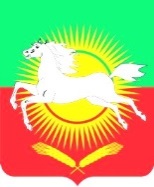 ТАТАРСТАН РЕСПУБЛИКАСЫНУРЛАТ МУНИЦИПАЛЬ РАЙОНЫ КИЕКЛЕ АВЫЛ ҖИРЛЕГЕБАШКАРМА КОМИТЕТЫТАТАРСТАН РЕСПУБЛИКАСЫНУРЛАТ МУНИЦИПАЛЬ РАЙОНЫ КИЕКЛЕ АВЫЛ ҖИРЛЕГЕБАШКАРМА КОМИТЕТЫНаименование должностейКоэффициенты Ведущий специалист1,07При стаже работыЕжемесячная надбавка, процентовот 1 года до 5 лет5от 5 до 10 лет7от 10 до 15 лет10свыше 15 лет15